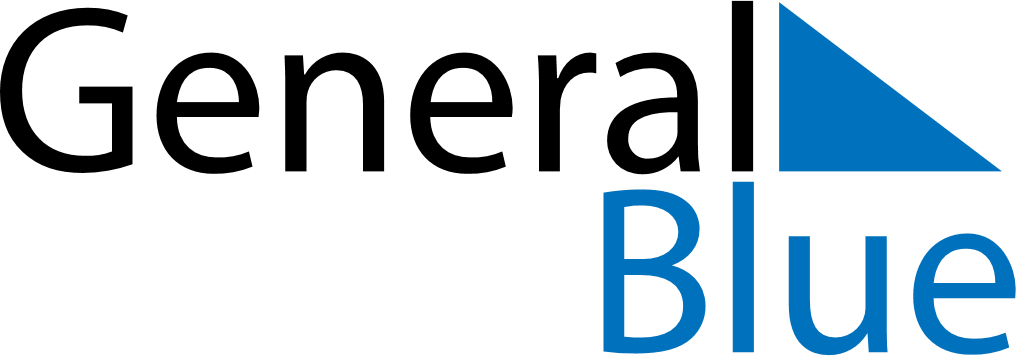 Weekly CalendarMarch 4, 2024 - March 10, 2024Weekly CalendarMarch 4, 2024 - March 10, 2024MondayMar 04MondayMar 04TuesdayMar 05WednesdayMar 06WednesdayMar 06ThursdayMar 07FridayMar 08FridayMar 08SaturdayMar 09SundayMar 10SundayMar 10My Notes